SA3 - KjøleskapsplyndrereKjøleskapsplyndrereSvararkTilberedt kjøtt bør dekkes  	til og oppbevares adskilt fra rått kjøttMat som lages på forhånd, f.eks. denne salaten, må dekkes til og oppbevares i kjøleskapet til den skal brukesNoen krukker med mat, f.eks. syltetøy må oppbevares i kjøleskapet straks de er åpnetRått kjøtt og ﬁsk må dekkes     til og oppbevares på nederste hylle i kjøleskapetOppbevar frukt, grønt og salat i skuﬀen nederst i kjøleskapet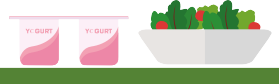 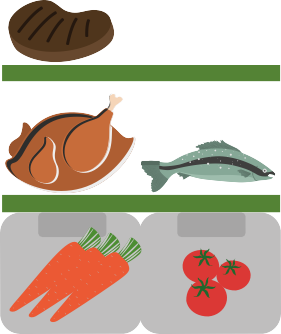 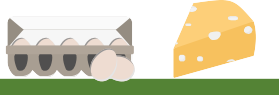 Smittespredning: Mathygiene83